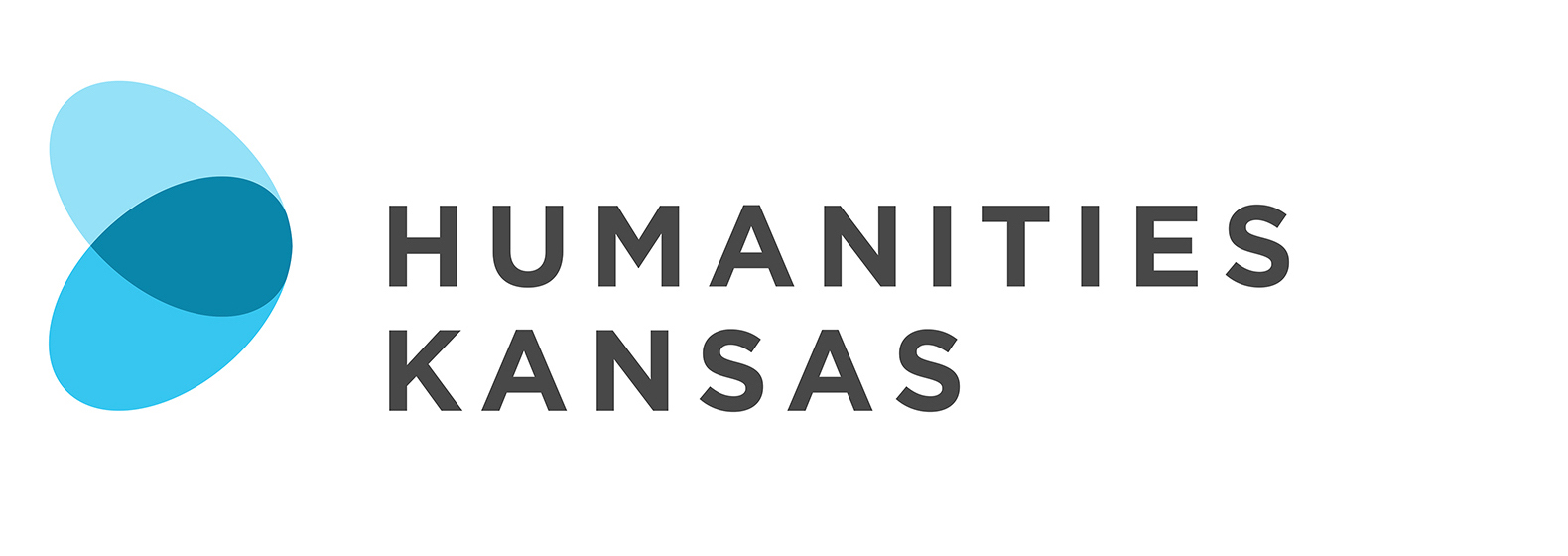 NEWS RELEASEFOR IMMEDIATE RELEASE			FOR MORE INFORMATION:[DATE]	[Insert your information here:  Local Project Director, Title and OrganizationPhone Number and EmailWebsite]Poet Laureate of Kansas to Present Reading and Discussion[Community Name] – [Organization Name] in [Community Name] will host “May Our Voices Ring True,” an event with Huascar Medina, Poet Laureate of Kansas, on [Date] at [Time] at [Location and Address of Presentation].  Members of the community are invited to attend the free program. Contact the [Host Organization Name] at [Phone Number] for more information. The program is made possible by Humanities Kansas.[List any details about local event here]Huascar is a poet, writer, and performer who lives in Topeka. He currently works as a freelance copywriter and as the Literary Editor for seveneightfive magazine publishing stories that spotlight literary and artistic events in Northeast Kansas. His poems can be found in his collection How to Hang the Moon published by Spartan Press. He is the winner of ARTSConnect’s 2018 Arty Award for Literary Art. His forthcoming book Un Mango Grows in Kansas will be released in 2019. Huascar will present “May Our Voices Ring True.” Through poetry, he will help audiences share their experiences and discover what truly connects us. “I want to share what it means to me to be a Kansan. I hope, in return, Kansans do the same with me.”  As Poet Laureate of Kansas, Huascar promotes the humanities as a public resource for all Kansans through public readings, presentations, and discussions about poetry in communities across the state. -MORE-Page 2 – Medina to Present Reading and DiscussionFor more information about Huascar Medina’s visit in [Community] contact the [Host Organization] at [Phone Number] or visit [Website].About Humanities Kansas Humanities Kansas is an independent nonprofit spearheading a movement of ideas to empower the people of Kansas to strengthen their communities and our democracy. Since 1972, our pioneering programming, grants, and partnerships have documented and shared stories to spark conversations and generate insights. Together with our partners and supporters, we inspire all Kansans to draw on history, literature, ethics, and culture to enrich their lives and serve the communities and state we all proudly call home. Visit humanitieskansas.org. ###